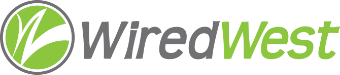 WiredWest Executive Committee Meeting MinutesDate / time: Wednesday, December 7, 2022, 6:30 PMAttending: Jim Drawe, David Dvore, Kent Lew, Bob Labrie, MaryEllen Kennedy, Doug McNallyGuests: Don Hall, Called to order at: 6:42pmApprove minutes of October 4, 2022, Executive Committee meeting.Moved: KentSeconded: DougDiscussion: Kent shared the corrections to the amounts in Warrant #6.Page 3 of warrant Rowe’s Internet cost should change to $5,540.36, and Windsor lifeline credit $55.55 $55.50 (the cents amount was missing in both. Also strike New Salem drop payments $3,843.80 3696.61 and Heath $253.30. David has asked Jessica to only pay Rowe MLP payments once a year, so they will not appear monthly in the warrant anymore. Kent was not aware of that last change. WCF agreed to bill Rowe departments once/year. The adjusted total for Warrant #6 is $126,279.91 126,427.10.Kent moved to amend minutes to include the correct figuresDavid secondedVote:Approved unanimously.Approve Warrant #10Moved: Kent moved to accept the most current Warrant.Seconded: DavidDiscussion: noneVote:Approved unanimously.Review of RFP – mistake by Clerk – Jim asked this to be on the Dec 21 BoD agenda, not this meeting.Other business which could not be reasonably foreseen within 48 hours of meetingBob update on Investment Committee – will be sending information to the Board before the next meeting. He is looking into controls over how the money can be protected from misuse. He’s thinking of bonding for the financial folks, Doug thinks it’s a good idea. Jim will see if PURMA offers bonding. Application has gone to Greenfield Savings Bank for checking account; Fidelity account is in process. Adjourn 7:14pmNameVoteDoug YDavidYKentYMaryEllenYNameVoteDoug YDavidYKentYMaryEllenY